Product Advantages 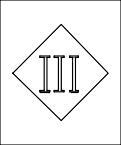 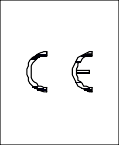 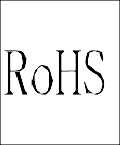 1. The appearance is exquisite and compact, and the spinning cone setting can effectively control the width of the lamps.2. The bottom shell is made of flame-retardant ABS material, which is resistant to high temperature, and the light-transmitting surface is a UV-resistant and high-transmitting PC lampshade.3. The light source adopts high-efficiency waterproof LED with long life, high brightness and pure color.4. Applicable to 3D modeling lights, Internet celebrity halls, KTV decorations, supermarket 3D screens, hotel decorations.5. Small size, light weight, exquisite appearance, suitable for indoor and outdoor use		Parameter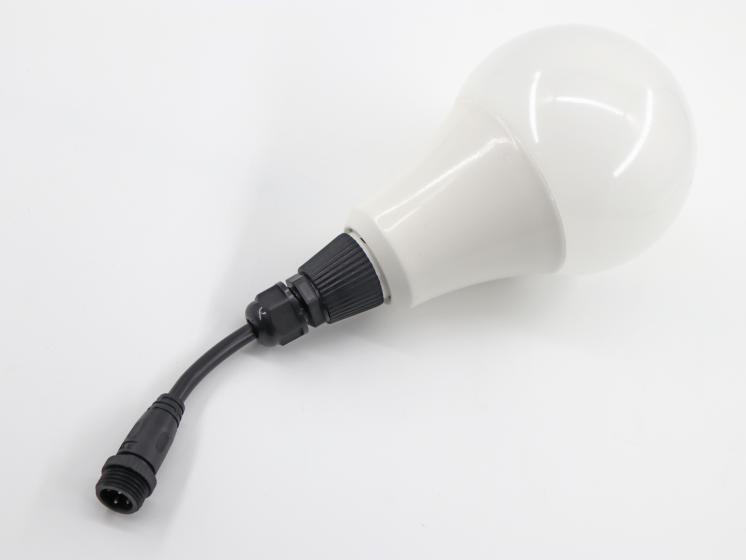 ParameterProduct Name RL-95mm-ICRGBProduct size Φ95mm*180mmThe LED typeepistarThe LED Quantity7 PCSThe beam Angle120°The input voltageDC24VColorRGB addressableThe IP ratingIP65 Rated power2W Regular line length180mmProduct appearanceBall shape Lamp lifetime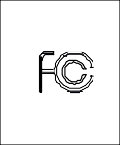 ≥50000 hour Working temperature-40℃~60℃Control Dmx512 /SPI optional 